Referat - Bestyrelsesmøde 4/2019 i sejlklubbenTid og sted: Onsdag 23. april, kl. 1900 i Virksund.Bilag:Pejlemærker.ÅrshjulDagsorden1. Godkendelse af referat fra bestyrelsesmøde 3/2019 (møde 20. marts). 
Referat: Godkendt2. Godkendelse af dagsorden for møde 4/2019 (formand).
Referat: Godkendt3. Information fra formanden- Tak til Susanne for indkøb af materialer til klubbåde. Det var lige de materialer, som der var behov for. Mange af materialerne gemmes til næste år i sejlergaragen. Tak til dem, som har hjulpet og tak for levering af gratis maling.
- Formanden opfordrer alle i sejlklubben til at hjælpe på Havnens oprydningsdag.- Vi laver et socialt bestyrelsesarrangement til vinter.- Virksundtøsen er i vandet.- Mille er klargjort.3.1. Nye emnerHvis EU afskaffer sommertid om et år eller to, hvor urene stilles frem om sommeren, bør vi overveje konsekvenser for sejlerskole, pigesejlads og kapsejlads mv. Det vil blive mørkere tidligere i den første og sidste del af sejlersæsonen. Skal vi starte en time tidligere? Skal vi sejle om lørdagen? Skal det ske først og sidst på sæsonen? Emnet bør sættes på erindringsliste. Vi tager spørgsmålet op, hvis det bliver aktuelt.DS Generalforsamling og årsberetning (fordelt). Jeg nævnte sidst, at bestyrelsens forslag om at skrive kredsene ud af vedtægterne blev nedstemt. DS bestyrelse vil nu komme ud og møde kredsene. Hvilke tiltag kan bidrage til at udvikles kredsene? DS har, efter at have foreslået kredsene afskaffet, nu besluttet at knytte kredsene nærmere til sig bl.a. ved at besøge kredsene oftere.Havnens ekstraordinære generalforsamling. Resultat heraf er, at det næste år er udvalgt som prøve år for både, der ikke har havneplads, men står på land. Havnens vedtægterne forenkles.Toms Guldpulje. Link https://www.dif.dk/da/forening/vaerktoejer/tomsguldpulje.
Toms Guldpulje handler om at få familier ud og røre sig sammen. Alle bedes overveje emner – gerne på grundlag af noget vi allerede har/gør (f.eks. familietur til Hvalpsund med is, grill, leg.
Nedenstående er klippet og indsat efter mødet.Familietid er kvalitetstid. Derfor har Toms og Danmarks Idrætsforbund skabt Toms Guldpulje. Puljens formål er at forgylde initiativer, der kan få flere familier ud og røre sig.Familieidræt handler om velvære, at være aktive på tværs af generationer og sammen om gode idrætsoplevelser. Toms Guldpulje kan give økonomisk støtte til idrætsforeninger, der ønsker at skabe bedre rammer for familieidræt. Det kan både være gennem nye initiativer og eksisterende aktiviteter.Fakta om Toms GuldpuljePuljen er på 2 mio. kr. i år, som uddeles i bevillinger op til 20.000 kr. Puljen er åben for ansøgning i perioden 1. april til 31. august 2019.Puljen kan støtte initiativer og aktiviteter med fokus på familieidræt, der finder sted i perioden 9. september 2019 - 31. august 2020.Puljen kan ansøges af alle idrætsforeninger under Danmarks Idrætsforbund (medlemmer af de 62 specialforbund).Inspiration til ansøgereFamilieidræt kan være mange ting og indrettes forskelligt fra forening til forening. Herunder kan interesserede foreninger finde inspiration til forskellige typer af initiativer, der kan sætte gang i idræt for familier og fællesskaber på tværs af generationer.Hvilke ansøgninger støtter Toms Guldpulje? 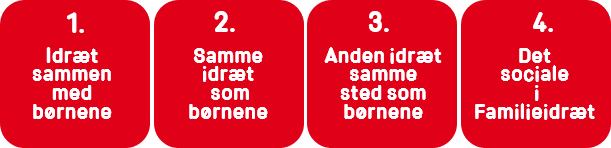 1. Idræt sammen med børneneHer er der tale om familieidræt, hvor voksne og børn udfører aktiviteterne sammen, så man kan motivere og inspirere hinanden samtidig med, at man får sved på panden og er sammen om den gode idrætsoplevelse.Eksempler: Bold og Spring, Mini-tumle, Familiegymnastik, Vandleg, Jump4Fun
2. Samme idræt som børneneAktivitet foregår på samme tidspunkt som børnene, men udøves hver for sig, og hvor intensiteten tilpasses hver målgruppe. Her er fokus på ”what’s in it for me” for den (travle) forældre.Eksempler: Fædrefodbold, Mødrefodbold, Familiebasket, Gymnastik/Crosstræning, Svømning 
3. Anden idræt samme sted som børneneHer dyrkes der idræt på samme tidspunkt, dog en anden aktivitet end det børnene dyrker. Her er det aktiviteter, der styrker fællesskabet blandt forældrene. Det kan fx være nybegyndermotion.Eksempler: Styrke/pulstræning, løbetræning, Powerwalk, Yoga, "Idræt for alle".4. Det sociale i familieidrætHer gælder det om at initiere og at skabe rammerne for det sociale og de familieorienterede aktiviteter i en foreningskontekst. Altså initiativer som går mere på fællesskabet frem for aktiviteten og motionen.Eksempler: Familiedag i klubben, fællesspisning, sociale arrangementer og udflugter. 
Krav til bevillingsmodtagereAnsøgende foreninger skal være opmærksomme på de få krav, der følger med en eventuel bevilling:Bevillinger kan ikke dække allerede foretagne investeringerAlle bevillingsmodtagere skal efterfølgende indsende evaluering og tro- og love-erklæring for midlernes anvendelse (skema fremsendes)Da der tages stikprøve af fem pct. af bevillinger, skal alle bevillingsmodtagere opbevare alle relevante bilag i fem år.Toms Group modtager foreningens kontaktinformationer med henblik på evt. opfølgning og kommunikation om puljens støttede initiativer/aktiviteter.	Familietid er guld værd!  - Ansøg Toms GuldpuljeOrientering om møde i Egå vedr. sponsorsøgning. Kenneth og formand deltog i møde i Egå. Til stede var en række andre sejlklubber fra Østjylland. Firmaet Commercial Upside informere om, hvordan man kan skaffe midler til sejlklubberne gennem etablering af netværk. Princippet er, at sejlklubben søger at danne et erhvervsnetværk med et antal firmaer (fx mellem 10 og 30 firmaer). De betaler et beløb til sejlklubben for at være medlem af netværket. Firmaerne mødes og inspireres af andre og hinanden. Typisk betales fra 6000 kr. til 15000 kr. for at medlemskab. Sejlklubben arrangerer et antal netværksmøder om året, ofte et møde om måneden. Vi mødes ofte et par timer om morgenen fra kl. 7 til 9. Vi leverer faciliteter, emner og oplevelser. Commercial Upside skal have 2000 kr. pr. firma. Og hjælper sejlklubben med at komme i gang.Efter kort drøftelse var der en opfattelse af, at vi ikke i første omgang gør yderligere i f.t. et sådant projekt.Vi er tilmeldt DGI’s velkomstforenings tilbud, og har modtaget reklamemateriale. Det viser sig, at Danmark er nr. 65 ud af 65 lande på en liste, hvor landene måles på, hvor gode vi er til at modtage udlændinge. Jeg vil skrive om det på facebook og kan også skrive en velkomst på engelsk til hjemmesiden. 
Der var enighed om, efter at bestyrelsen havde lavet velkomsttesten, at mentordning og venskabsbåd initiativerne er nyttige i f.t. velkomstforeningskonceptet. Bestyrelsen er enige om, at der også skal udvikles en velkomstside på engelsk.3.2. Andre forholdMålerdag. Tre sejl blev indmålt på dagen.Børn og unge sejlads på Nørresø. Intro 23. april kl. 17.Tilmelding onsdagssejlads 24. april. Udlægning af bøjer.Regelaften 24. april. Jan Stage 1975 kr., som Limfjordskredsen dækker, når vi sender kvittering.Praktisk duelighed starter 25. april. Kapsejladskursus 27. og 28. april. Seneste tilmelding 20. april. Ingen tilmeldte, så kursus er aflyst.Intro pigesejlads 29. april.Intro sejlerskole 30. april.Vild med Vand 25. maj. Forberedelser. Drone og Sky Board.Gennemgang af årshjul (opdateret) (vedhæftet).Skive jubilæum 4. maj. Har modtaget invitation, men vil ikke benytte den. Tager til Standerhejsning.Standerhejsning lørdag den 4. maj.Oprydning i havnen.3.3. Opfølgning.Sejlklubbens flyer trykkes. KennethNøglebræt sættes op. Per.Klargøring af klubbåde. Venskabsbåd. Indskrevet i mentorafsnit på hjemmesiden.Rigmåler indkøbt (5 – 7 mm). Afventer.3.4. Pejlemærker. Gennemgang og drøftelse af materiale til og med første pejlemærke.Der blev foretaget enkelte justeringer til materialet. Der skal reklameres for gastebørsen på Facebook og hjemmeside. Desuden skal der før hver aftenkapsejlads spørges, om der er potentielle gaster, som mangler en hyre på en båd.
Turudvalget inviteres til næste bestyrelsesmøde.4. Orientering om økonomisk status (kasserer). Status økonomi. Udgifter siden generalforsamling og status vedr. indmeldte medlemmer.Referat: 84.000 kr. på kontoen. 91 medlemmer.Rigmåler indkøbt.Plastikkasser indkøbt for at samle grej, herunder rigmåler.5. Behandling af indkomne sagerIntet. 6. Bordet rundt (alle).
Referat: Intet at berette.7. Eventuelt.Navn på H-båd. Hedder p.t. Mille. Forslag p.t. : Virksundknægten, H-ope, Skippetøsen, Slusetøsen/-pigen, Virksundlynet. Ingen beslutning.Bemærk: Susanne bestiller smørrebrød.Bestyrelsesmøder 2019. De foreløbige tidspunkter for bestyrelsesmøder i 2019 er tirsdag 4. juni, torsdag 8. august, torsdag 12. september, onsdag 23. oktober, tirsdag den 3. december. 